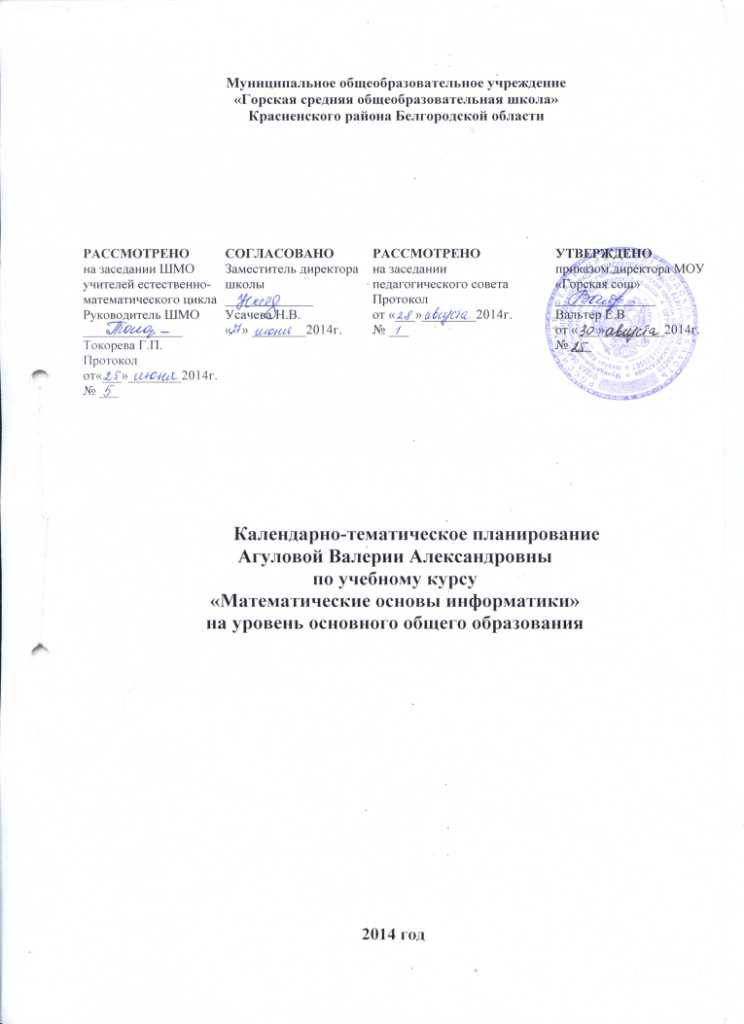 Пояснительная записка к календарно-тематическому планированиюВ соответствии с учебным планом школы на 2014-2015 учебный год курсу отводится   по 1 часу в неделю в течение двух лет обучения 10—11 класс; всего 68 учебных часов.Так как в каждом классе по 1 уроку выпадает на праздничный выходной день (1 мая 2015) были уплотнены следующие уроки:№ урокаДата проведенияТема10 класс10 класс10 класс3108.05.2015Практическая работа по построению СДНФ и ее минимизации3208.05.2015Полные системы булевых функций. Элементы схемотехники11 класс11 класс11 класс3024.04.2015Практическая работа3124.04.2015Практическая работа10 класс10 класс10 класс10 класс10 класс10 класс10 класс10 класс№ п/пПараграф учебникаТема разделов, уроковКол-во часовДатаДатаИсполь-зование ЦОР и ресурсов СКБИсполь-зование ЦОР и ресурсов СКБ№ п/пПараграф учебникаТема разделов, уроковКол-во часовпо планупофактуИсполь-зование ЦОР и ресурсов СКБИсполь-зование ЦОР и ресурсов СКБСистемы счисления – 10 часовСистемы счисления – 10 часовСистемы счисления – 10 часовСистемы счисления – 10 часовСистемы счисления – 10 часовСистемы счисления – 10 часовСистемы счисления – 10 часов§1.1Основные определения, связанные с позиционными системами счисления. Понятие базиса. Принцип позиционности105.09.2014§1.1, 1.2Единственность представления чисел в Р-ичных системах счисления. Цифры позиционных систем счисления112.09.2014§1.3Развернутая и свернутая формы записи чисел. Представление произвольных чисел в позиционных системах счисления119.09.2014§1.4Самостоятельная работа № 1.Арифметические операции в Р-ичных системах счисления126.09.2014§1.5Перевод чисел из Р-ичной системы счисления в десятичную103.10.2014§1-6Перевод чисел из десятичной системы счисления в Р-ичную110.10.2014§1-7Самостоятельная работа № 2. Взаимосвязь между системами счисления с кратными основаниями: Р™ = Q117.10.2014§1-8Системы счисления и архитектура компьютеров124.10.2014§1.1, 1.7Контрольная работа №1131.10.2014§1.1, 1.8Анализ контрольной работы. Заключительный урок114.11.2014Представление информации в компьютере – 11 часовПредставление информации в компьютере – 11 часовПредставление информации в компьютере – 11 часовПредставление информации в компьютере – 11 часовПредставление информации в компьютере – 11 часовПредставление информации в компьютере – 11 часовПредставление информации в компьютере – 11 часов§2.1 (п. 1 и 2)Представление целых чисел. Прямой код. Дополнительный код121.11.2014§2.1 (п. 3 и 4)Целочисленная арифметика в ограниченном числе разрядов128.11.2014§2.2 (п. 1 и 2)Самостоятельная работа № 1. Нормализованная запись вещественных чисел. Представление чисел с плавающей запятой105.12.2014§2.2 (п. 3 и 4)Особенности реализации вещественной компьютерной арифметики. Самостоятельная работа № 2.112.12.2014§2.3Представление текстовой информации. Практическая работа № 1119.12.2014§2.4Представление графической информации.126.12.2014§2.4Практическая работа № 2116.01.2015§2.5Представление звуковой информации123.01.2015§2.6Методы сжатия цифровой информации.Практическая работа № 3 (по архивированию файлов)130.01.2015§2.1 2.6Контрольная работа №2106.02.2015§2.1 2.6Анализ контрольной работы. Проектная работа113.02.2015Введение в алгебру логики – 14 часовВведение в алгебру логики – 14 часовВведение в алгебру логики – 14 часовВведение в алгебру логики – 14 часовВведение в алгебру логики – 14 часовВведение в алгебру логики – 14 часовВведение в алгебру логики – 14 часов§3.1Алгебра логики. Понятие высказывания120.02.2015§3.2Логические операции127.02.2015§3.3Логические формулы, таблицы истинности, законы алгебры логики106.03.2015§3.3Логические формулы, таблицы истинности, законы алгебры логики113.03.2015§3.4 или 3.5Применение алгебры логики (решение текстовых логических задач или алгебра переключательных схем)120.03.2015§3.1-3.4Проверочная работа №3103.04.2015§3.6Булевы функции110.04.2015§3.7Канонические формы логических формул. Теорема о СДНФ117.04.2015§3.8Минимизация булевых функций в классе дизъюнктивных нормальных форм124.04.2015(31-32)§3.7-3.8Практическая работа по построению СДНФ и ее минимизацииПолные системы булевых функций. Элементы схемотехники108.05.2015 (за 01.05.)(31-32)§3.9-3.10Практическая работа по построению СДНФ и ее минимизацииПолные системы булевых функций. Элементы схемотехники108.05.2015 (за 01.05.)33§3.9-3.10Полные системы булевых функций. Элементы схемотехники115.05.201534§3.1-3.10Контрольная работа.  122.05.201511 классЭлементы теории алгоритмов – 12 часов11 классЭлементы теории алгоритмов – 12 часов11 классЭлементы теории алгоритмов – 12 часов11 классЭлементы теории алгоритмов – 12 часов11 классЭлементы теории алгоритмов – 12 часов11 классЭлементы теории алгоритмов – 12 часов11 классЭлементы теории алгоритмов – 12 часов1§4.1Понятие алгоритма. Свойства алгоритмов105.09.20142§4.1Виды алгоритмов, способы записи алгоритмов. Решение задач на составление алгоритмов112.09.20143§4.2Уточнение понятия алгоритма. Машина Тьюринга. Решение задач на программирование машин Тьюринга119.09.20144§4.2Самостоятельная работа №1. Машина Тьюринга. Решение задач на программирование машин Тьюринга126.09.20145§4.3Машина Поста как уточнение понятия алгоритма103.10.20146§4.4Алгоритмически неразрешимые задачи и вычислимые функции110.10.20147§4.1-4.3Проверочная работа117.10.20148§4.5Анализ проверочной работы. Понятие сложности алгоритма124.10.20149§4.6Алгоритмы поиска131.10.201410§4.7Алгоритмы сортировки114.11.201411§4.7Алгоритмы сортировки121.11.201412§4.1-4.7Проектная работа по теме «Культурное значение формализации понятия алгоритма»128.11.2014Основы теории информации – 9 часовОсновы теории информации – 9 часовОсновы теории информации – 9 часовОсновы теории информации – 9 часовОсновы теории информации – 9 часовОсновы теории информации – 9 часовОсновы теории информации – 9 часов13§5.1Понятие информации. Количество информации. Единицы измерения информации105.12.201414§5.2Формула Хартли112.12.201415§5.2Формула Хартли119.12.201416§5.3Применение формулы Хартли 126.12.201417§5.4Закон аддитивности информации116.01.201518§5.5Формула Шеннона123.01.201519§5.6Оптимальное кодирование информации. Код Хаффмана130.01.201520§5.1-5.6Контрольная работа106.02.201521§5.1-5.6Заключительный урок113.02.2015Математические основы вычислительной геометрии и компьютерной графики – 10 часовМатематические основы вычислительной геометрии и компьютерной графики – 10 часовМатематические основы вычислительной геометрии и компьютерной графики – 10 часовМатематические основы вычислительной геометрии и компьютерной графики – 10 часовМатематические основы вычислительной геометрии и компьютерной графики – 10 часовМатематические основы вычислительной геометрии и компьютерной графики – 10 часов22§6.1Координаты и векторы на плоскости120.02.201523§6.2Способы описания линий на плоскости127.02.201524§6.2Способы описания линий на плоскости106.03.201525§6.3Задачи компьютерной графики на взаимное расположение точек и фигур113.03.201526§6.3Задачи компьютерной графики на взаимное расположение точек и фигур120.03.201527§6.4Многоугольники103.04.201528§6.5Геометрические объекты в пространстве110.04.201529§6.5Геометрические объекты в пространстве117.04.201530-31§6.1-6.5Практическая работа 124.04.2015(за 01.05.)32Итоговая контрольная работа108.05.201533Анализ контрольной работы15.05.201534Итоговый урок122.05.2015